В нашей школьной библиотеке вы можете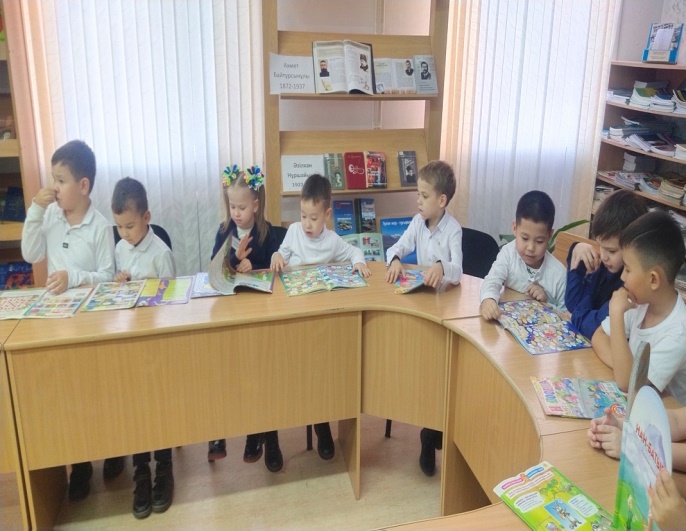 В нашей школьной библиотеке вы можете:•получить литературу по школьной программе,  •внеклассному чтению;•выбрать книгу на свой вкус, почитать ее в библиотеке или взять домой;•почитать журналы и газеты;•получить   консультацию о фондах, каталогах, картотеках и пользованию ими;•получать информацию о новых документах, которые поступили в библиотеку;•получать и уточнять любую фактографическую информацию;•проводить поиск необходимой информации для подготовки к урокам, мероприятиям, написанию рефератов, творческих, исследовательских работ;•принимать участие в мероприятиях, проводимых библиотекой.Режим работы библиотеки:с понедельника по  пятницу с 9.00 ч. до 17.00 ч.Библиотекарь – Жунусова Гульзира Еркиновна. Шубникова Людмила СергеевнаНаша библиотека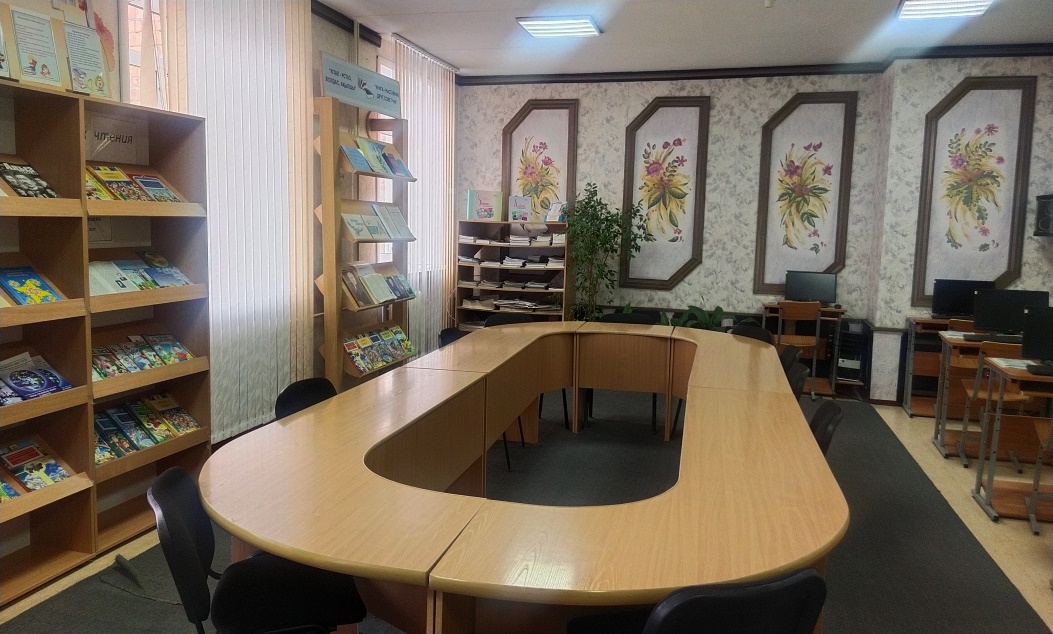   Библиотека сегодня - это информационный центр. Библиотека школы им.М.Ауэзова существует со дня основания школы. Учителя всегда могут познакомиться с методическими новинками, периодическими изданиями, которые демонстрируются на постоянно обновляемых выставках "В помощь учебному процессу". Ученики активно используют книги и  другие источники информации для подготовки к олимпиадам, к научно-практическим конференциям.Библиотека – это абонемент и читальный зал на 20 мест.  В читальном зале можно познакомится с периодическими  изданиями для подростков и младших школьников. Есть такие интересные журналы и газеты: «Самопознание», «Непоседа», «Бала би», «Педсовет», «Справочник руководителя», «Дружные ребята», «Сарыарка самалы», «Мектептегі кітапхана», «Балдырған», «Внеклассная работа в школе», «Ұлан», «Звезда Прииртышья», «Айгөлек», «Казахстанская правда», «Егемен Қазақстан», «Қазақ тілі мен әдебиеті», «OYLA», «Назайтас», «Мұғалім щеберханасы», «Язык и литература».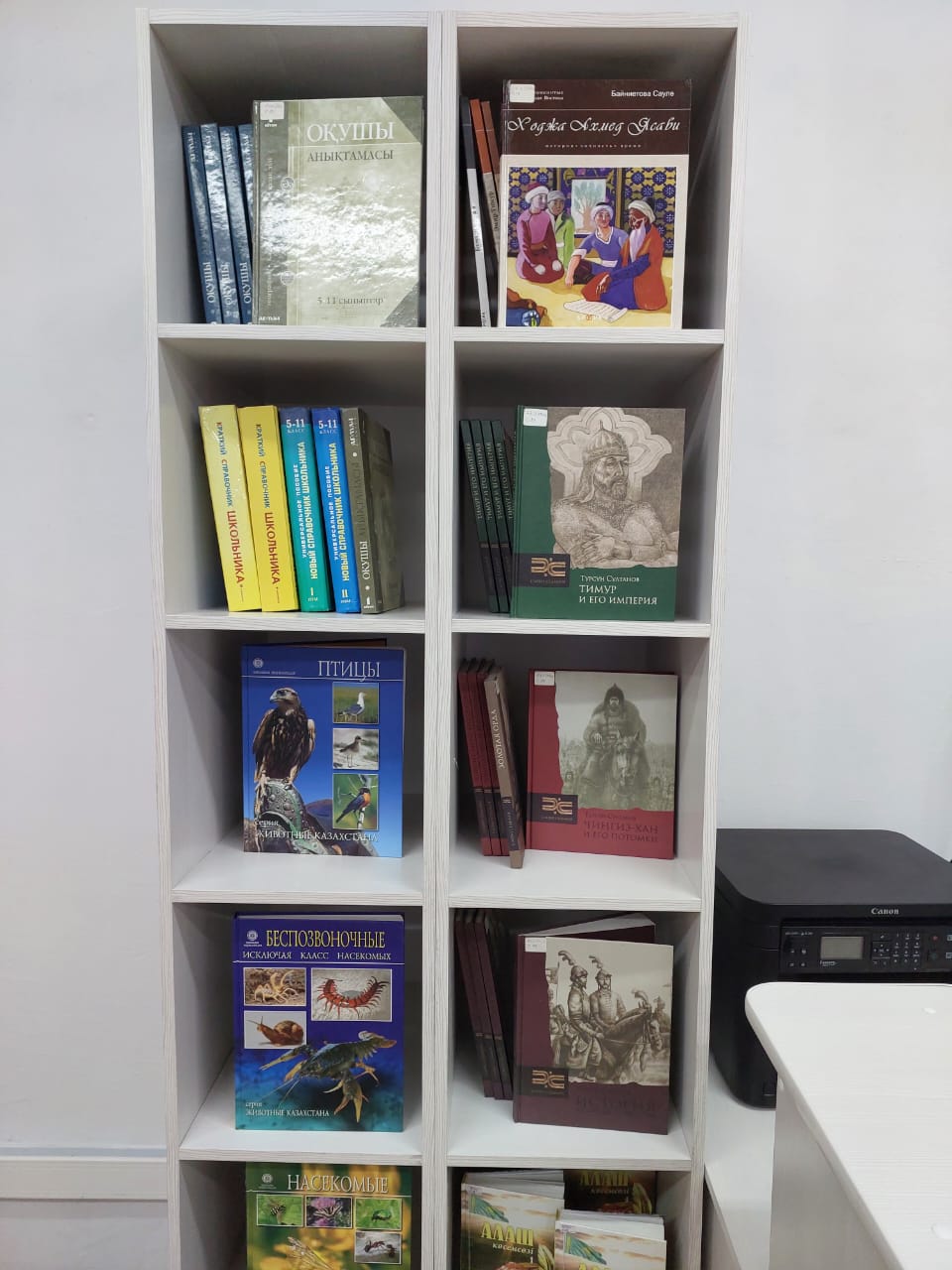 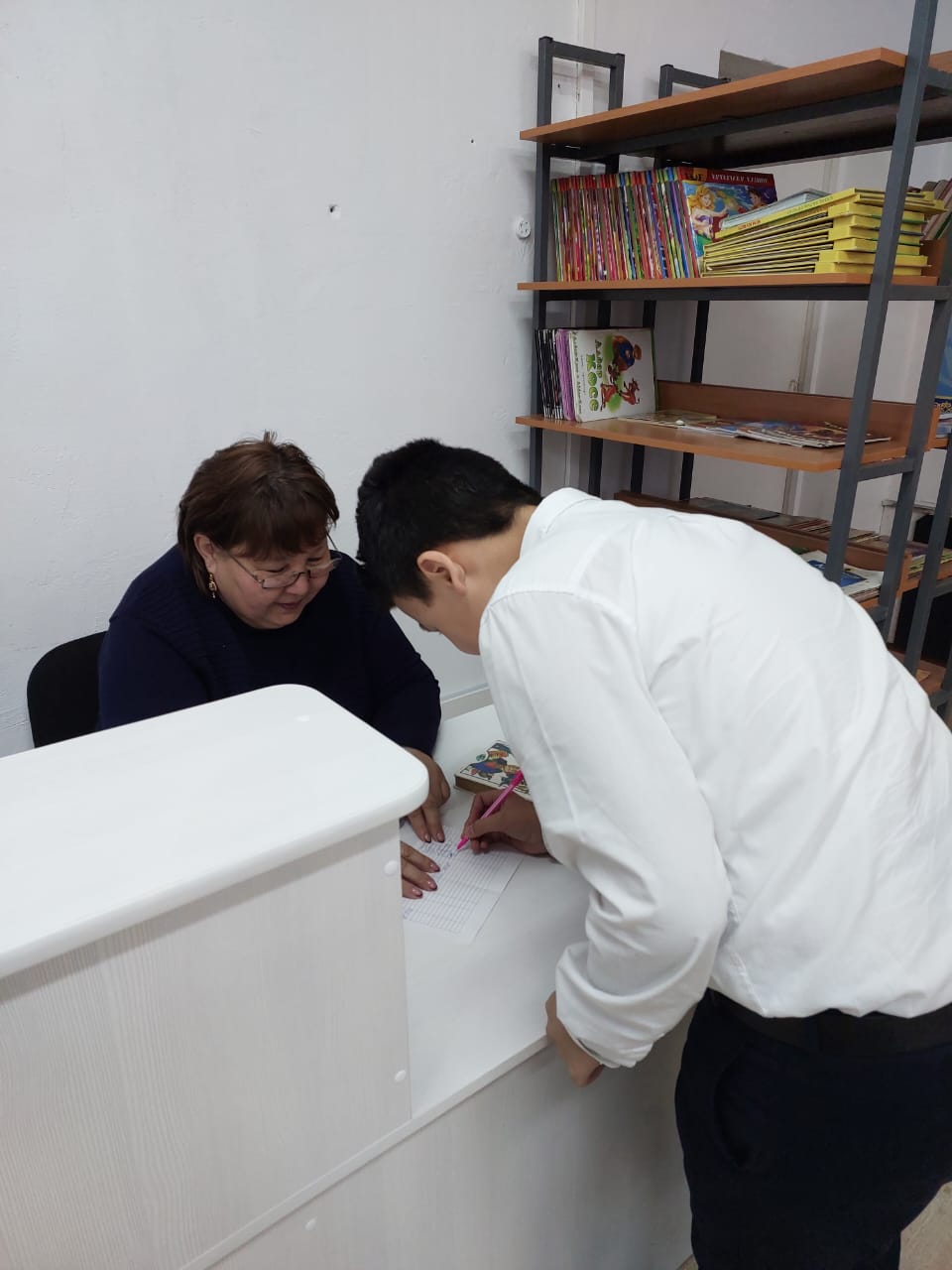 Художественная литература представлена как классическими произведениями, так и произведениями современных, зарубежных и казахстанских авторов.Библиотека школы – это информационный центр и центр духовного, нравственного интеллектуального и эстетического развития. Без хорошей библиотеки школа не сможет выполнять на высоком уровне свои образовательные и воспитательные функции.